Daniel Pratt Elementary SchoolSchool-Wide Behavior Management Plan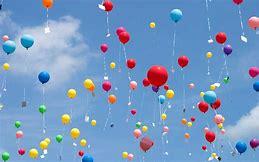 Vision StatementDPES Students Will R.I.S.E.Respect                                                                                     IntegritySelf-ControlEffortMission StatementDaniel Pratt Elementary is committed to empowering ALL students to grow socially and academically in a positive, nurturing environment that shapes lifelong learners in an ever-changing world.Table of ContentsPositive Behavior SupportRISE CelebrationsAcademic Celebrations	Special Events			Intervention SupportAttendance PolicyCharacter DevelopmentDemerit SystemClassroom Management PlansClass DOJO						 Office ReferralsNotify Administration ImmediatelyGrade-Level Positive and Negative ConsequencesField Trip ParticipationACBOE Code of ConductPositive Behavior SupportHomeroom teachers and/or grade-levels reward positive behavior during Fun Fridays.Students will be recognized for outstanding classroom behavior each month. One boy and one girl from each class (including P.E., Electives, and SPED) will receive this honor.  Their name and picture will be displayed outside of their homeroom teacher’s classroom.    All faculty and staff may give RISE Shout-Outs to any student who models our RISE behaviors. Students are also allowed to fill out RISE Shout-Outs.  These are read over the intercom each morning.The principal awards special Snack Fridays when the school receives 4 out of 5 green or yellow “gumballs” on the PBIS Bulletin Board.  (No special snacks day will be given when the school earns a red gumball during the week.)RISE Celebrations are awarded at the end of the 1st, 2nd, and 3rd nine weeks for outstanding behavior.Honor Roll Students are recognized each quarter by receiving an Honor Roll Certificate and a prize for their achievements.Perfect Attendance students are awarded each quarter for their achievement by receiving a Perfect Attendance Certificate and a prize.Honor’s Recognition Programs are at the end of the school year for 1st – 5th Grades.The Commit-to-Graduate Ceremony recognizes all 6th-grade students for their academic, social, and behavioral achievements at the end of each school year. RISE CelebrationsRISE Celebrations are provided to promote good behavior.  All students who meet the following criteria each nine- week period will be invited to attend:No office referralsNo more than two demerits Show effort in all their class(es) Zeros are not acceptable.  This includes zeros for unexcused absences.All homework was completed and turned in on timeAll study guides were completed and turned in on timeStudents who have a failing grade in any subject will not be allowed to attend the RISE Celebration.Teacher/Administrator Discretion may be used for extenuating circumstances.Academic CelebrationsA, A/B, and B Honor Roll students will receive a certificate each nine-week period.  These students will also receive a small reward for their hard work.  Group pictures from each grade-level will be set up in the Red Hall student display case. Honor’s Day Programs will be held at the end of each school year to award academic achievements to all grade-level students. Students who show gains on their Winter Performance Series tests will be recognized at Mrs. Finch’s Student Test Prep Assemblies in March.  Special EventsHaving fun is an important element in the life of elementary school students.  Daniel Pratt Elementary School promotes special events throughout the school year.  A Yearly Event Calendar is available on our school’s website.  The Student Council and BETA Club take an active role in promoting student involvement as well.  All students are encouraged to participate in dress-up days, special event days, school dances, and other special events. Intervention SupportRtI Behavior interventions are implemented based on student behavior data and teacher input.The cool-down room is located next to the ISS room.  Students who are having difficulty controlling their behavior, but do not need to be sent to ISS, may utilize this room for a short period of time.  This room is designed for students who have a BIP, IEP, 504, or RtI behavior goals. These students will be monitored closely.  Students are to be given an opportunity to “cool down” within a reasonable amount of time without penalty and released back to their classroom.  Students who persist in their misbehavior will receive consequences.Mrs. Walker refers students who need greater behavior support to the COPE Program.  Attendance PolicyStudents must come to school regularly in order to be successful in school.  Consequences are applied through the administration for excessive tardiness and absences.  Mrs. Finch strictly adheres to the ACBOE Attendance Policy.  Please refer to the DPES Student Handbook on our school’s website.Character DevelopmentStudents are recognized each month for outstanding character.  The students’ names are read over the intercom, and their group picture is added to the Red Hall display case. Character certificates are awarded to these students during the end of the year Honor’s Days. Character Education lessons will be taught in In-School Suspension to prevent repeat misbehaviors. Mrs. Walker promotes character traits each day during morning announcements. Demerit SystemAny faculty and/or staff member may give out demerits. Demerits are to be used throughout the building when students are not modeling the appropriate R.I.S.E. behavior. The areas demerits may be written include the hallways, restrooms, lunchroom, library, PE, morning duty, and bus duty. When filling out the demerit, please address the student, letting them know why they are receiving a demerit. Turn demerits into the Grade-Level Assistant Principal. The Demerit System Consequences are school wide and are below:*Demerits are not designed to be used in your classrooms*Classroom Management PlansClass Dojo accounts will be required for all teachers.  Class Dojo will be used for P.E. behavior management. It is strongly recommended that all first – sixth grade teachers use Class Dojo.  All other electronic classroom management systems must receive prior approval from your assistant principal.  Classroom plans will include classroom rules, behavior interventions, positive and negative consequences, and parent communication. Partner teachers must use the same electronic classroom management system.Individual behavior contracts may also be added to a plan, but they are not required. Class DOJOAll homeroom teachers are required to set up student accounts in Class DOJO.  The Physical Education Department will be using this system for their behavior management plan, and they will not have the capability to create an account for every student.The administration strongly advises all teachers in grades 1-6 to use Class DOJO.  Please speak with your assistant principal if you have another electronic classroom management system you want to use instead of Class DOJO.  Your assistant principal will have to approve your plan before you begin teaching.  The administration advises that you begin each student’s week with a set amount of green DOJO’s.  Green may be changed to yellow or red throughout the week.  This will ensure that every student has the same opportunity to earn a standard number of green DOJO’s by the end of the week.  Office ReferralsDPES Office Referrals are used to document student behaviors, intervention strategies, parent contacts, and other pertinent information.  It is important for all teachers to do everything possible to correct a student’s behavior before turning in an office referral.  The following interventions should be implemented and documented before submitting an office referral (No particular order required):Verbal redirection          Conference with the student                    Change seating arrangementAssign Silent Snack, Break Detention, Silent Lunch, Decreased Fun Friday Time, No Fun FridayMandatory: Contact parent through an Electronic Classroom Management Program, Email, Phone Call, or ConferenceIncidents that need immediate assistance will not require the listed procedures on the office referral; however, an office referral must be filled out for documentation purposes. You will need to turn in the office referral to your Grade-Level Assistant Principal. Immediate office referral infractions are:FightingCursingSmokingVerbal or Physical Aggression toward students, faculty, or staff membersNotify Administration ImmediatelyWhen any of the following occur, contact the administration immediately:   When you see any type of weapon.  Suspect a student is in possession of a weapon.Suspect gang activity.Suspect or see a student smoking or drinking alcohol.Suspect or see a student with any type of pill.Suspect or see a student with any type of illegal drugs.Student displaying erratic behavior.Student displaying violent behavior.Students state or write down they want to harm themselves. Do not investigate the incident.  Do not search a student or their backpack/belongings on your own or with other teachers.Once the Administration investigates, you will be directed on how to document the incident. Grade-Level Positive and Negative ConsequencesThe grade-levels that work together to show outstanding morning, lunchroom, hallway, restroom, classroom, P.E., and dismissal behavior will have an opportunity to earn a One Hour Fun Friday at the end of each month. Each grade-level will start with four green gumballs.  Every week the grade-level teachers will decide if their students earned a green gumball or red gumball.  The designated teacher for each grade level will email their assistant principal the color gumball that was earned.   4 Green Gumballs = One Hour3 out of 4 Green Gumballs = 45 Minutes No extra time earned for anything less than 3 or 4 green gumballs.  Teachers will still continue with their individual Fun Friday routines as usual. All students will be allowed to participate in their Field Day at the end of the school year regardless of their behavior record for the year.  However, students may be assigned a “Time-Out” in the ISS room when they are unable to maintain their self-control during field day events.   Within each semester, grade-level teachers may decide to implement negative consequences for their grade-level when the majority of their students are not following the rules.  The Grade-Level Head will inform their assistant principal of the students’ behaviors and the date of the consequence.  The following consequences must be administered in this order:Learning Snack TimeSilent Snack TimeLearning Lunch TimeSilent Lunch TimeTeachers will continue to implement their individual classroom management consequences. Field Trip ParticipationThe following criteria will allow students to go on their field trips without being penalized:  When students are in ISS on the day of a scheduled field trip, they will be allowed to go on the field trip.  However, they will have to make up their missed day.  When students are going to be assigned to Second Chance, the assistant principals will attempt to schedule their days around the field trip. This is not guaranteed, and it does not apply to long-term placements. ACBOE Code of ConductDaniel Pratt Elementary School adheres to all Autauga County School Board policies and procedures.1st DemeritParent Signature Required2nd DemeritParent Signature Required3rd DemeritOffice Referral/3 days of ISS4th Demerit and AboveAdministration Decision